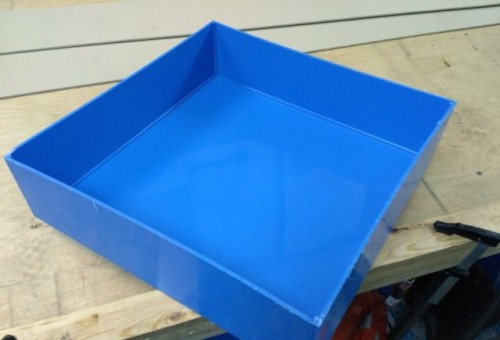 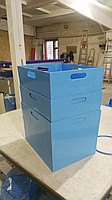 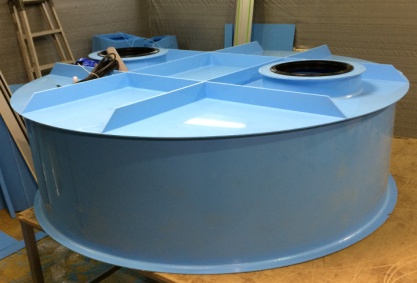 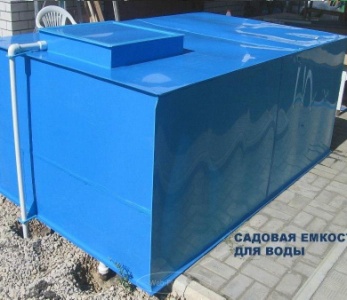 Одним из перспективных направлений в сельскохозяйственной отрасли является растениеводство от выращивания рассады до получения готовых продуктов свежей зелени, овощей, ягод или цветов. Современные технологии значительно облегчают многие процессы в этой отросли и открывают новые способы выращивания. Одним из перспективных материалов для изделий является полипропилен, благодаря своим свойствам он находит широкое применение для изготовлении различного оборудования и оснастки сельхозназночения:Емкости и баки для воды и растворов удобрений Пищевые емкости и бакиВанны, поддоны (лотки) для рассады и гидропоникиЕмкости для засолки продуктовЕмкости для переработки продуктов питанияРазделочные доски, столыЯщики для сбора продукции По вопросам сотрудничества пишите на электронную почту ss84bk@mail.ru,Либо по телефону 89203722394 Антон, 89611183700 Дмитрий.